Fly screen FG 100Packing unit: 1 pieceRange: A
Article number: 0093.0922Manufacturer: MAICO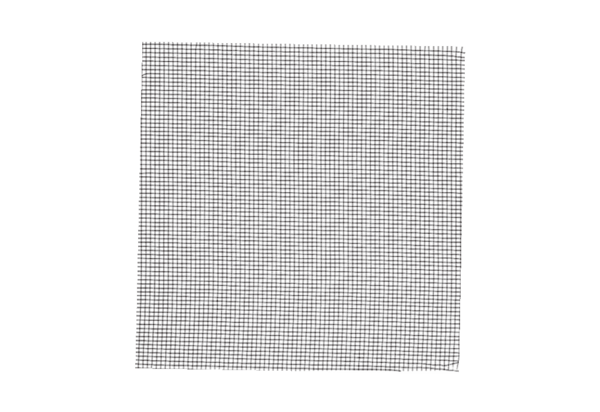 